                   OŚWIADCZENIE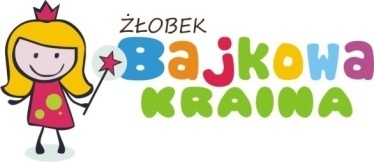 Oświadczam, że  wyrażam zgodę na wykorzystywanie (bez podania danych osobowych) zdjęć i materiałów filmowych z udziałem mojego dziecka dziecka......................................................................................................                                                        ( imię i nazwisko dziecka) dla potrzeb promocji placówki.
                                                                                             Szczecinek, dnia...............................               ...........................................         (podpis rodziców/opiekunów prawnych)                     OŚWIADCZENIEOświadczam, że  wyrażam zgodę na wykorzystywanie (bez podania danych osobowych) zdjęć i materiałów filmowych z udziałem mojego dziecka dziecka......................................................................................................                                                        ( imię i nazwisko dziecka) dla potrzeb promocji placówki.
                                                                                             Szczecinek, dnia...............................              ...........................................      (podpis rodziców/opiekunów prawnych)OŚWIADCZENIEOświadczam, że dziecko.............................................................w dniu......................
                                                     ( imię i nazwisko)uległo wypadkowi w domu, w związku z czym powstały urazy tj.......................................................................................................................................................................Z uwagi na powyższe przyprowadzone zostało do żłobka z widocznymi zmianami typu..........................................................................................................................................................................................................................................................................Szczecinek, dnia.....................................................................................                                   .............................................
            Data i podpis rodzica                                                                                               Podpis personeluOŚWIADCZENIEOświadczam, że dziecko.............................................................w dniu......................
                                                     ( imię i nazwisko)uległo wypadkowi w domu, w związku z czym powstały urazy tj.......................................................................................................................................................................Z uwagi na powyższe przyprowadzone zostało do żłobka z widocznymi zmianami typu..........................................................................................................................................................................................................................................................................Szczecinek, dnia.....................................................................................                                   .............................................
            Data i podpis rodzica                                                                                               Podpis personelu